Nový domek pro myšku (Petr Horáček)Jednou ráno vykoukla myška z díry a uviděla jablíčko. „Páni,“ povídala myška. „Na tomhle jablíčku bych si ráda pochutnala. Musím si ho vzít dovnitř.“Ale ať se snažila sebevíc, nemohla ho protáhnout otvorem svého doupátka. „Můj domeček je moc malý,“ povzdechla si myška. „Asi bych si měla najít větší.“A tak se vydala na cestu.„Z hledání nového domečku jednomu vyhládne,“ pomyslela si myška a pořádně se zahryzla do jablíčka. Najednou si všimla pelíšku, který byl větší než ten její. Nakoukla dovnitř.„Dobrý den, krtku,“ pozdravila. „Hledám nový domeček, kam bych se vešla i se svým jablkem. Můžu bydlet u tebe?“ „Promiň,“ zamumlal krtek. „Můj domek je plný knížek a oba se sem nevejdeme.“„Asi máš pravdu,“ řekla myška. „Budu tedy hledat dál.“Myška z toho všeho chození dostala zase hlad. „Kousíček si uždíbnu,“ řekla si. Jen co spolkla kousek jablka, všimla si doupěte, které mělo o něco větší otvor než to krtkovo. „To je ono,“ zaradovala se myška a nakoukla dovnitř.„Ahoj, králíku,“ pozdravila. „Hledám nový domeček, kam bych se vešla i se svým jablkem. Můžu bydlet u tebe?“ „Promiň,“ zavrtěl hlavou králík. „Můj domek je plný zelí a oba se sem nevejdeme.“„Asi máš pravdu,“ řekla myška. „Budu tedy hledat dál.“Myška měla čím dál tím větší hlad, a tak si zase ukousla z jablíčka. Jen co polkla, všimla si nory, která měla ještě větší otvor než králíkovo doupě. „To už musí být ono,“ zaradovala se myška a nakoukla dovnitř.„Dobrý den, jezevče,“ pozdravila myška. „Hledám nový domeček, kam bych se vešla i se svým jablkem. Můžu bydlet u tebe?“ „Promiň,“ zavrčel jezevec, „ale já celý den spím, hrozně chrápu a myslím, že bychom se sem oba stejně nevešli.“„Asi máš pravdu,“ řekla myška. „Budu tedy hledat dál.“K večeru myška došla k obrovskému doupěti. „Tam se určitě vejdu i se svým jablkem,“ pomyslela si.„Haló, je tam někdo?“ zavolala.„Ahoj, myšičko,“ zabručel veliký medvěd. „Proč nejdeš dál? Můžeš tu bydlet se mnou.“ „Děkuju ale ne,“ zapištěla myška. „Myslím, že tvoje jeskyně je moc malá. Se svým jablkem se sem určitě nevejdu,“ vysvětlila myška a pelášila pryč, co jí nožičky stačily.Myška byla po dlouhém dni hodně unavená, ale jablíčko se jí koulelo čím dál snáz. Najednou uviděla malé doupě. „Jú, to vypadá znamenitě,“ vypískla. „Kdopak tam asi bydlí?“ Myška se protáhla dovnitř.V domečku nikdo nebyl. Myška dokutálela jablíčko dovnitř a zjistila, že se tam vejdou úplně skvěle.„Věděla jsem, že najdu místečko pro sebe a pro své jablko,“ pomyslela si myška. Pak si lehla do své vlastní postýlky a za chviličku spala jako dudek.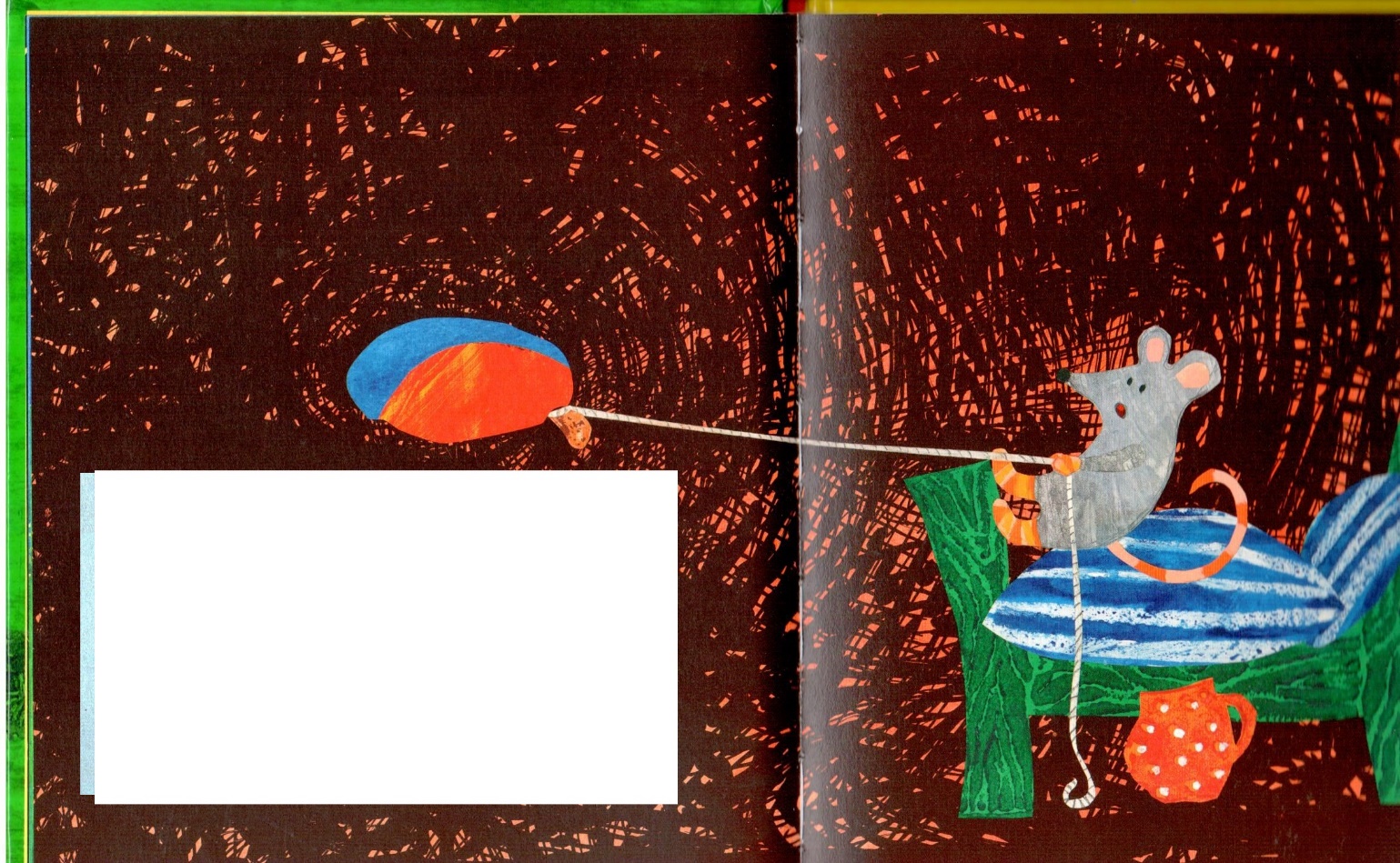 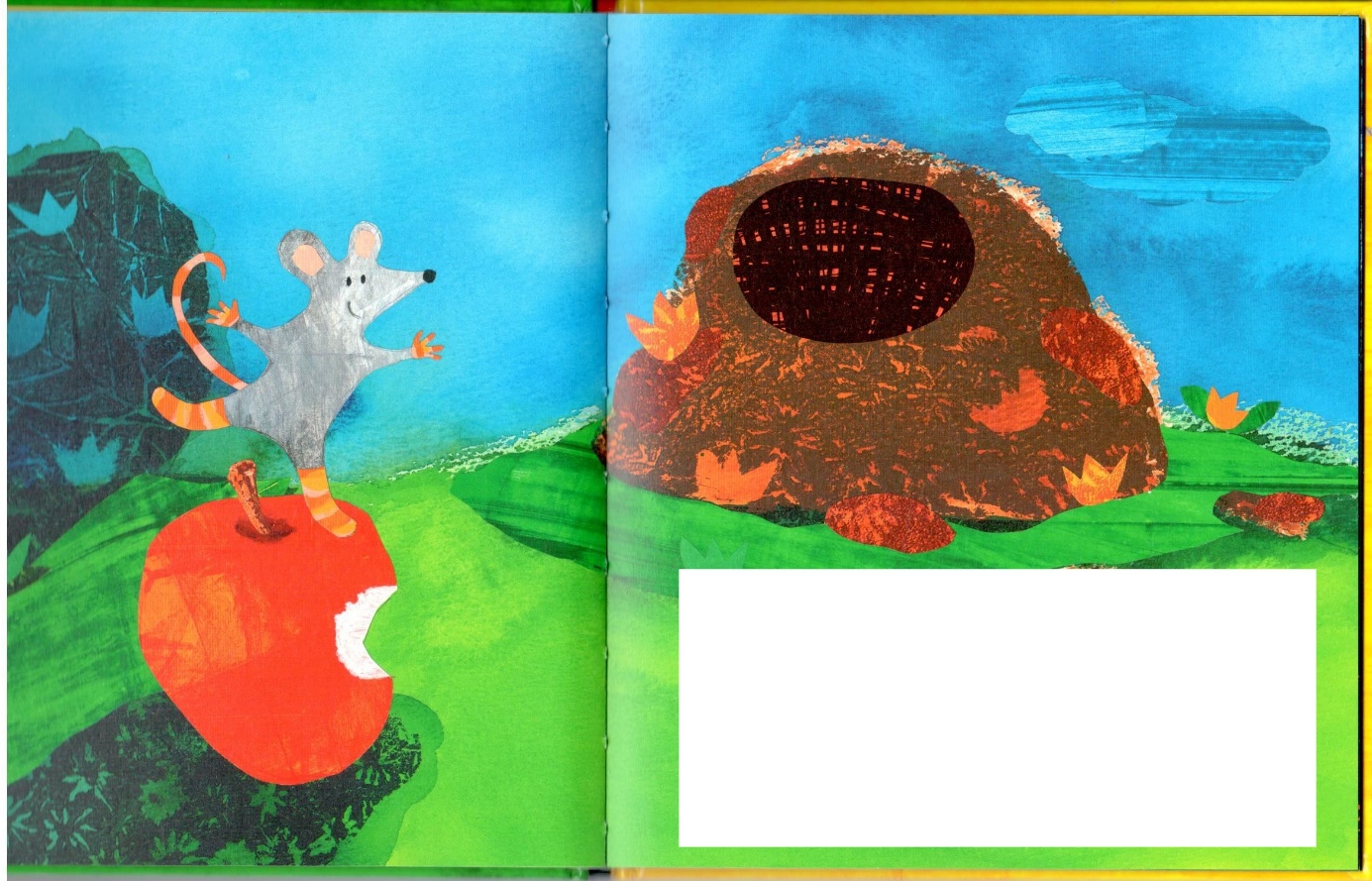 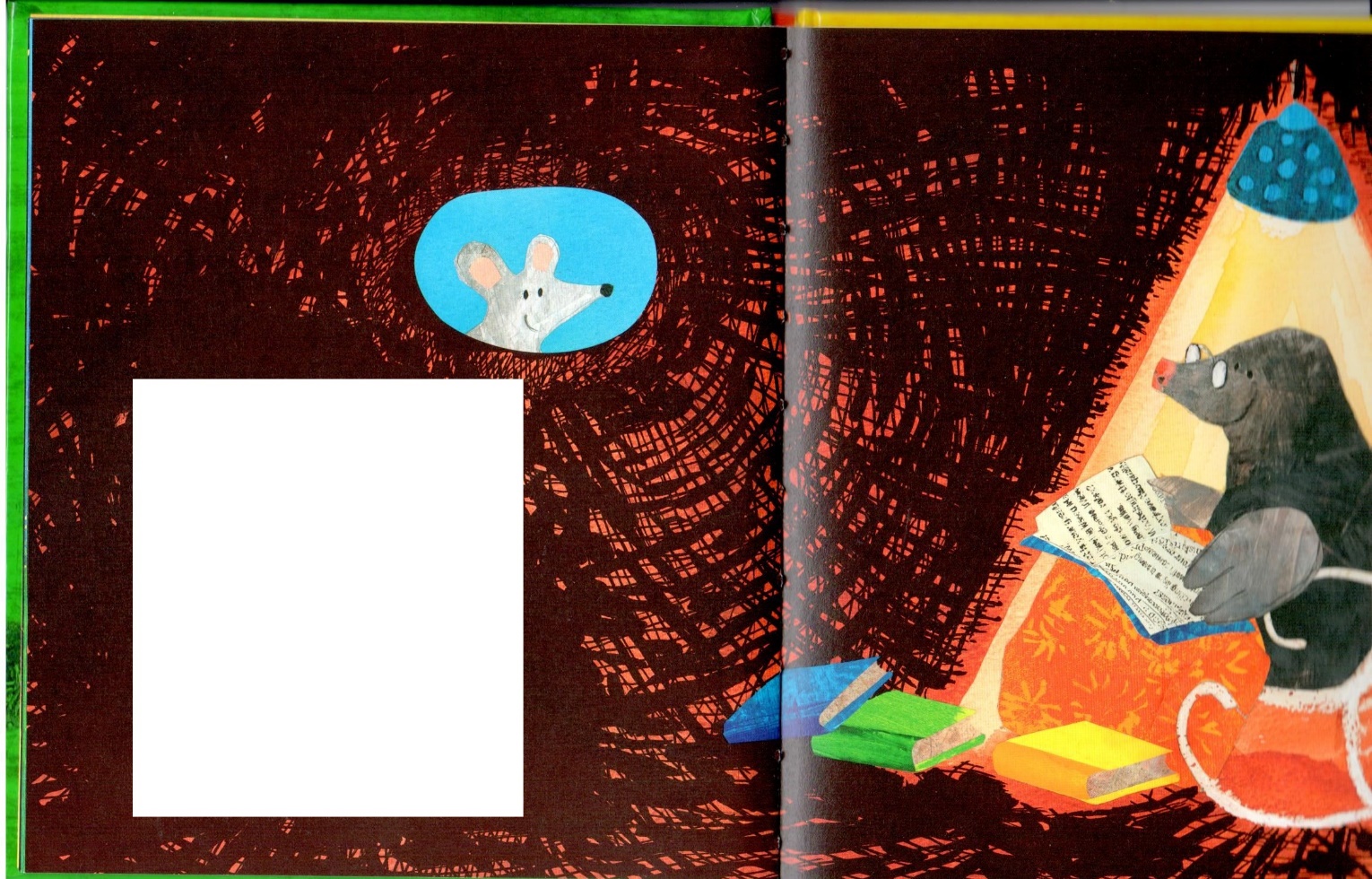 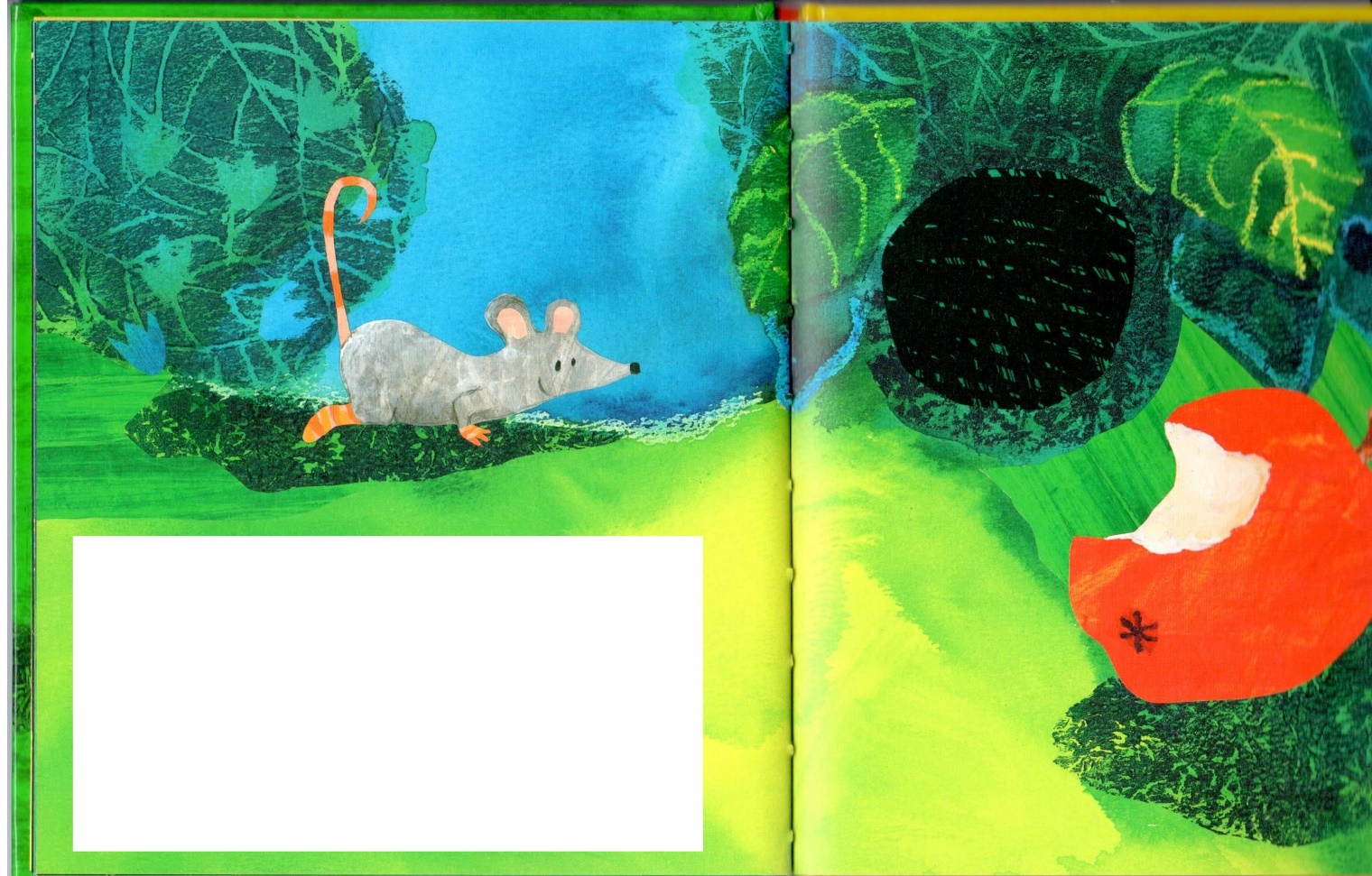 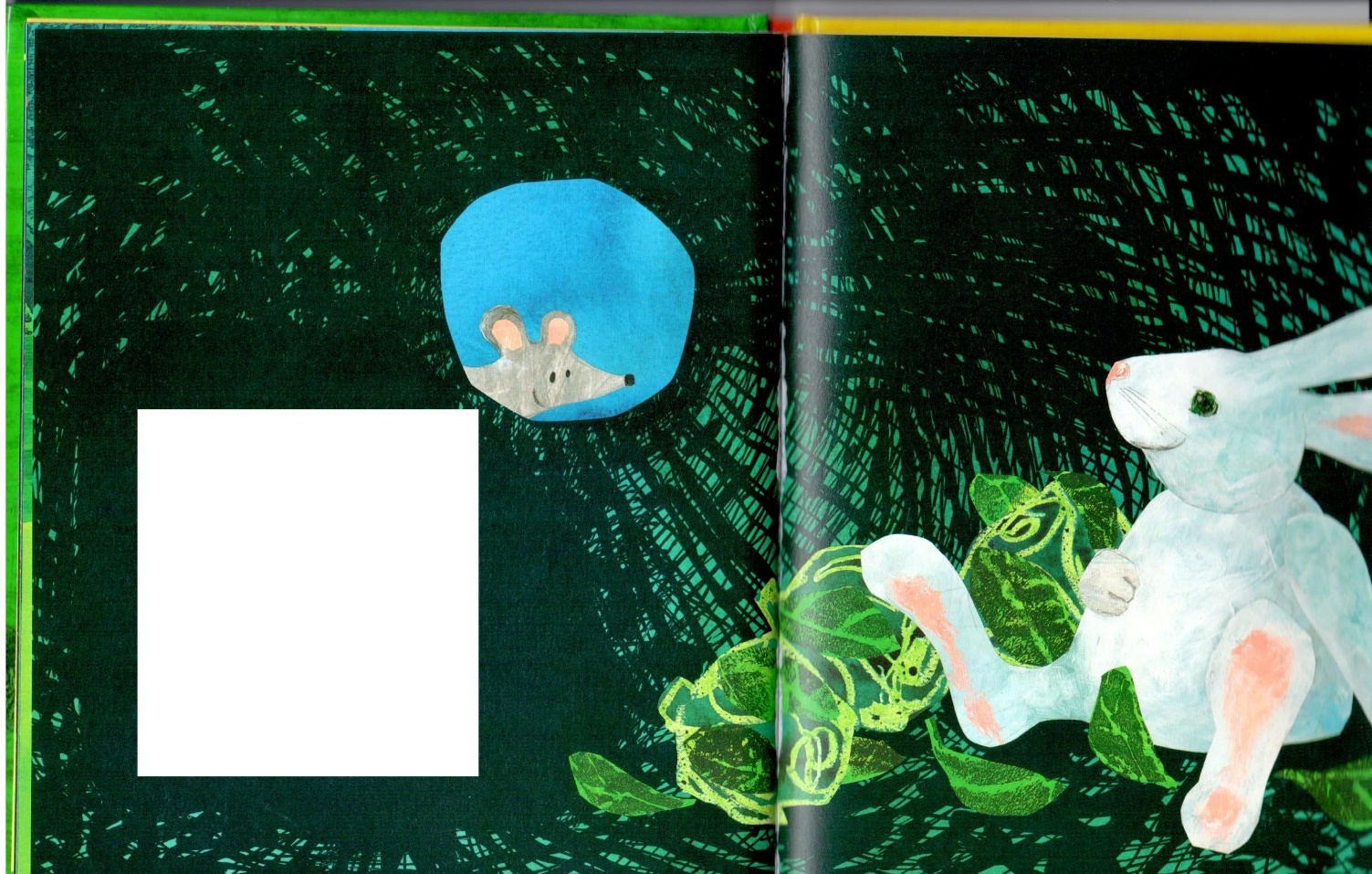 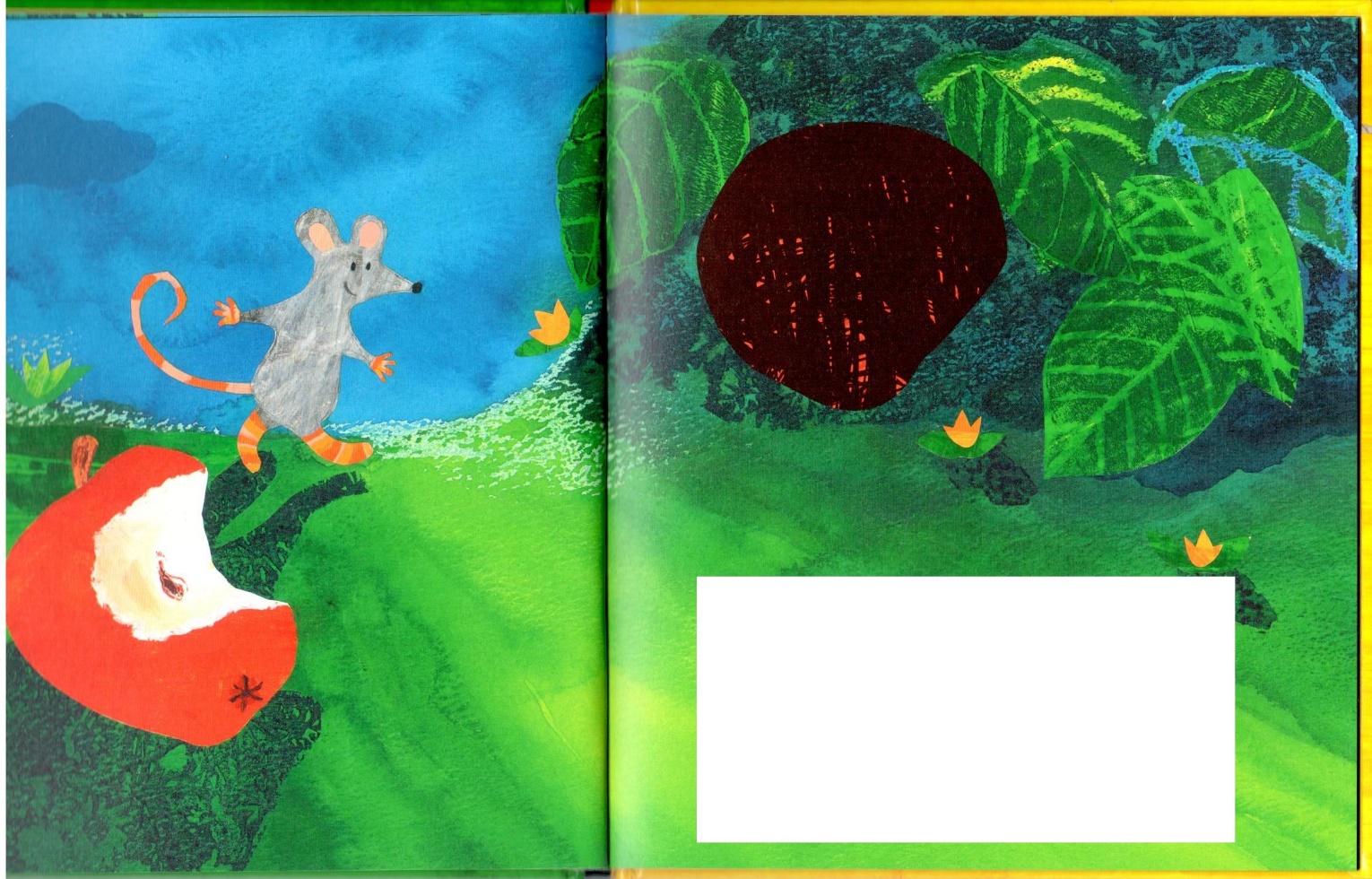 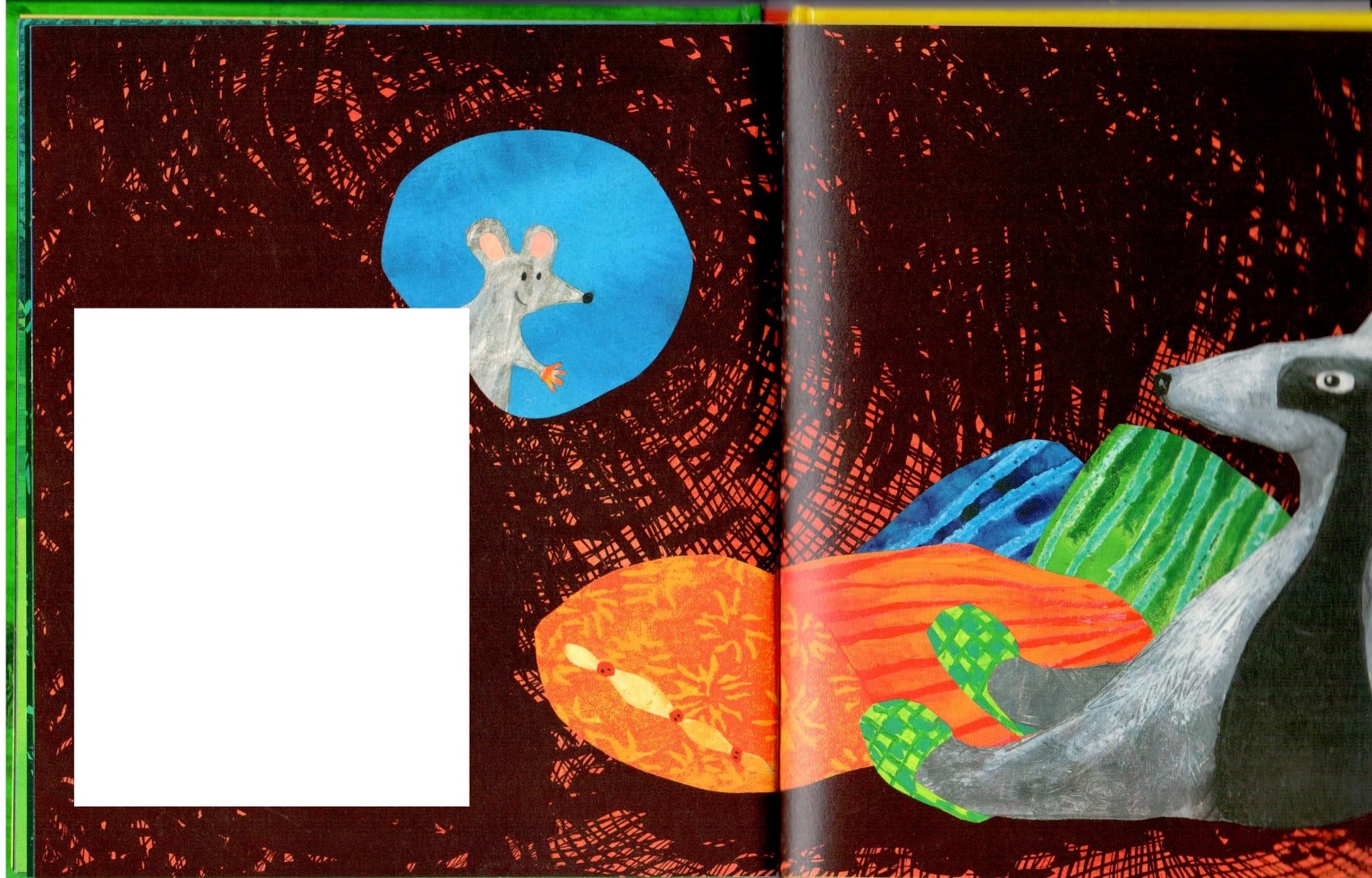 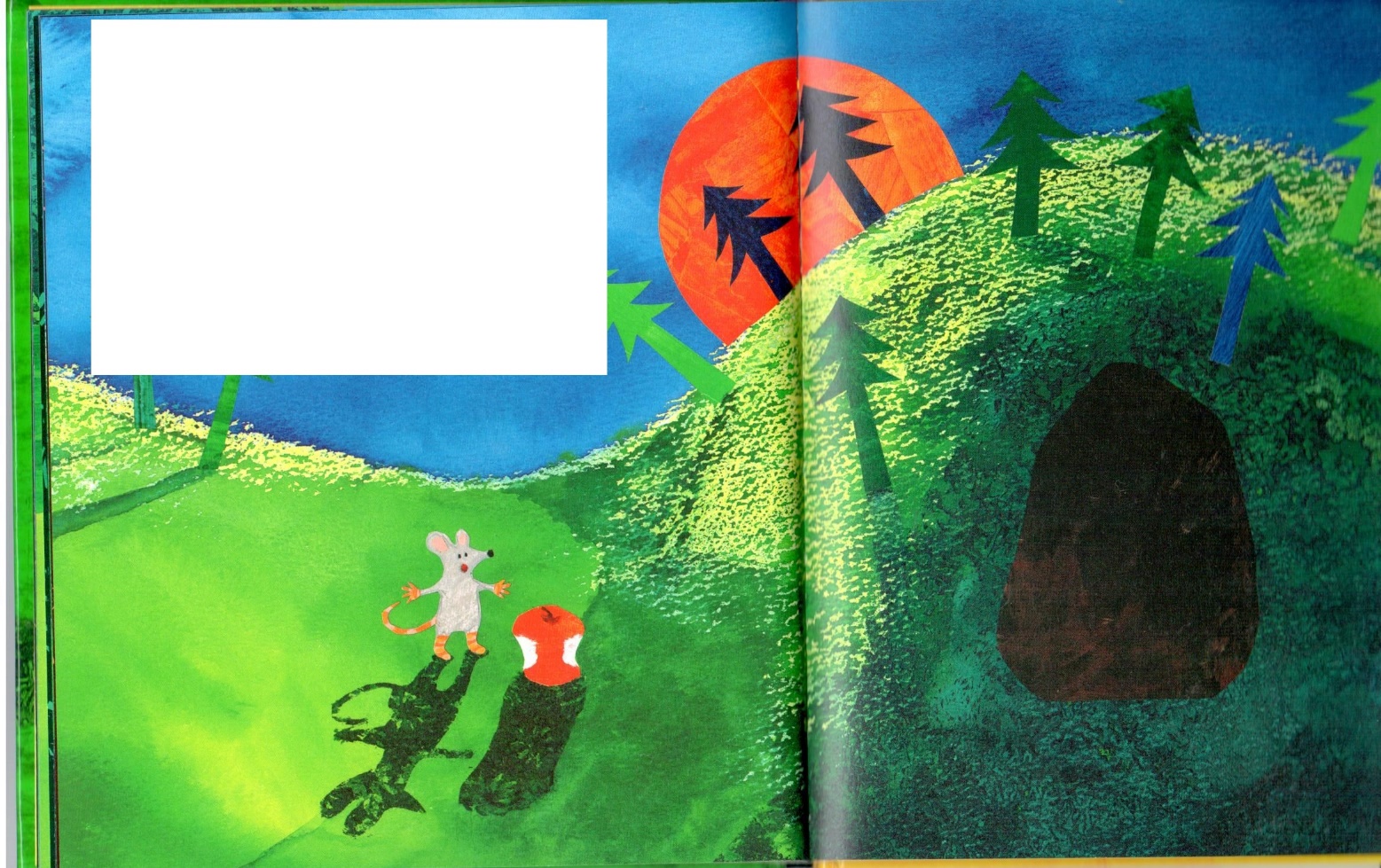 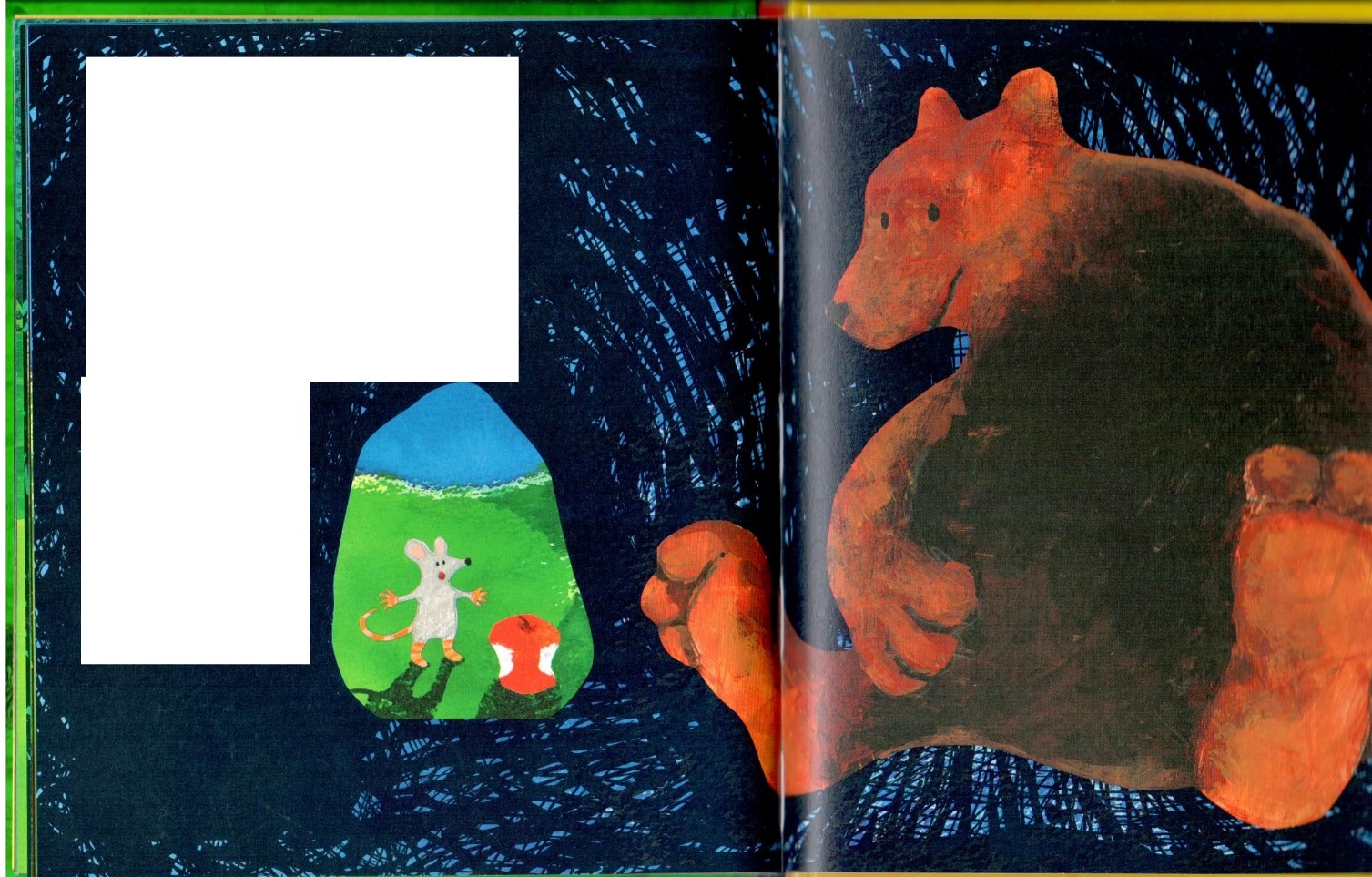 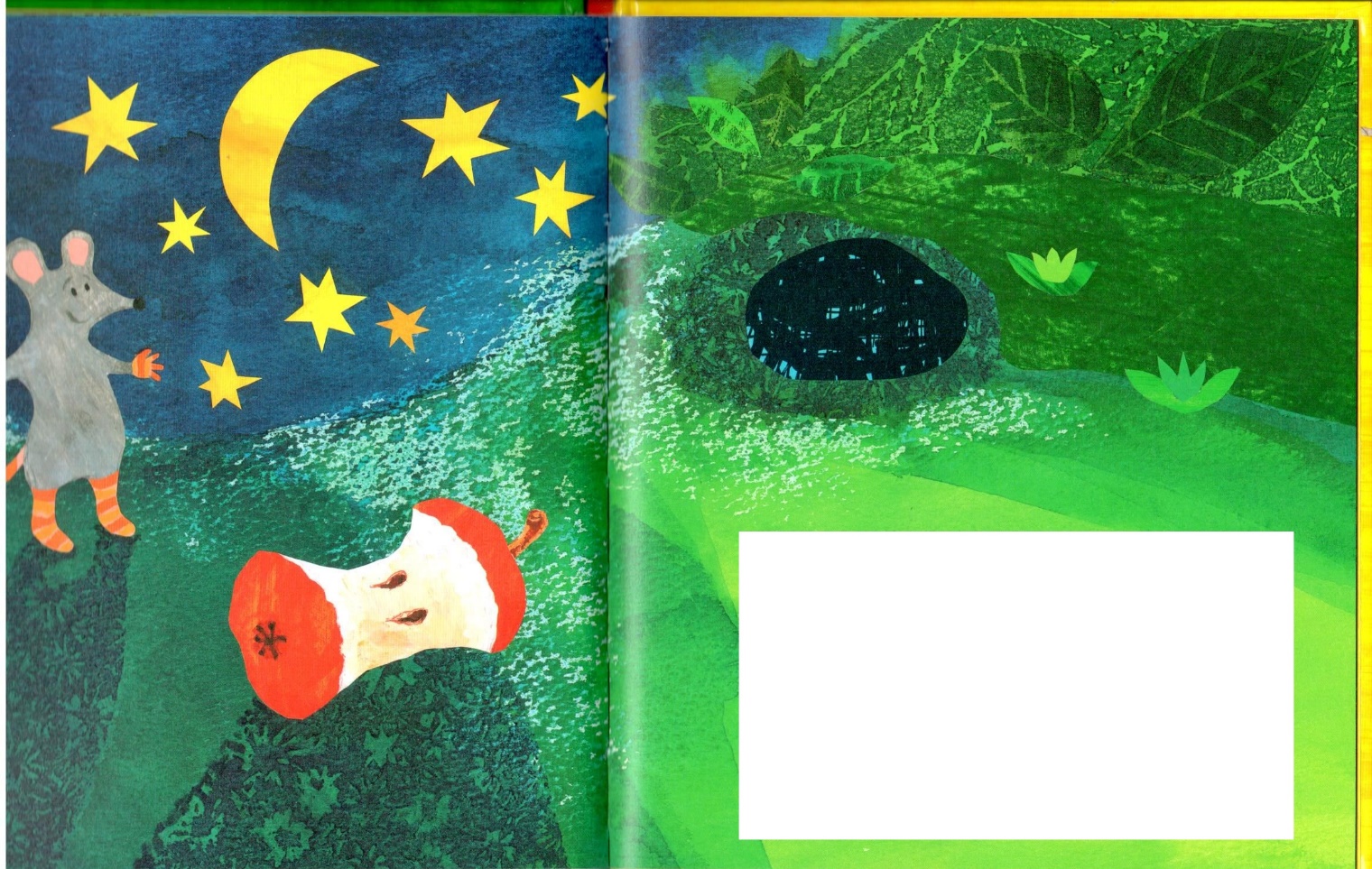 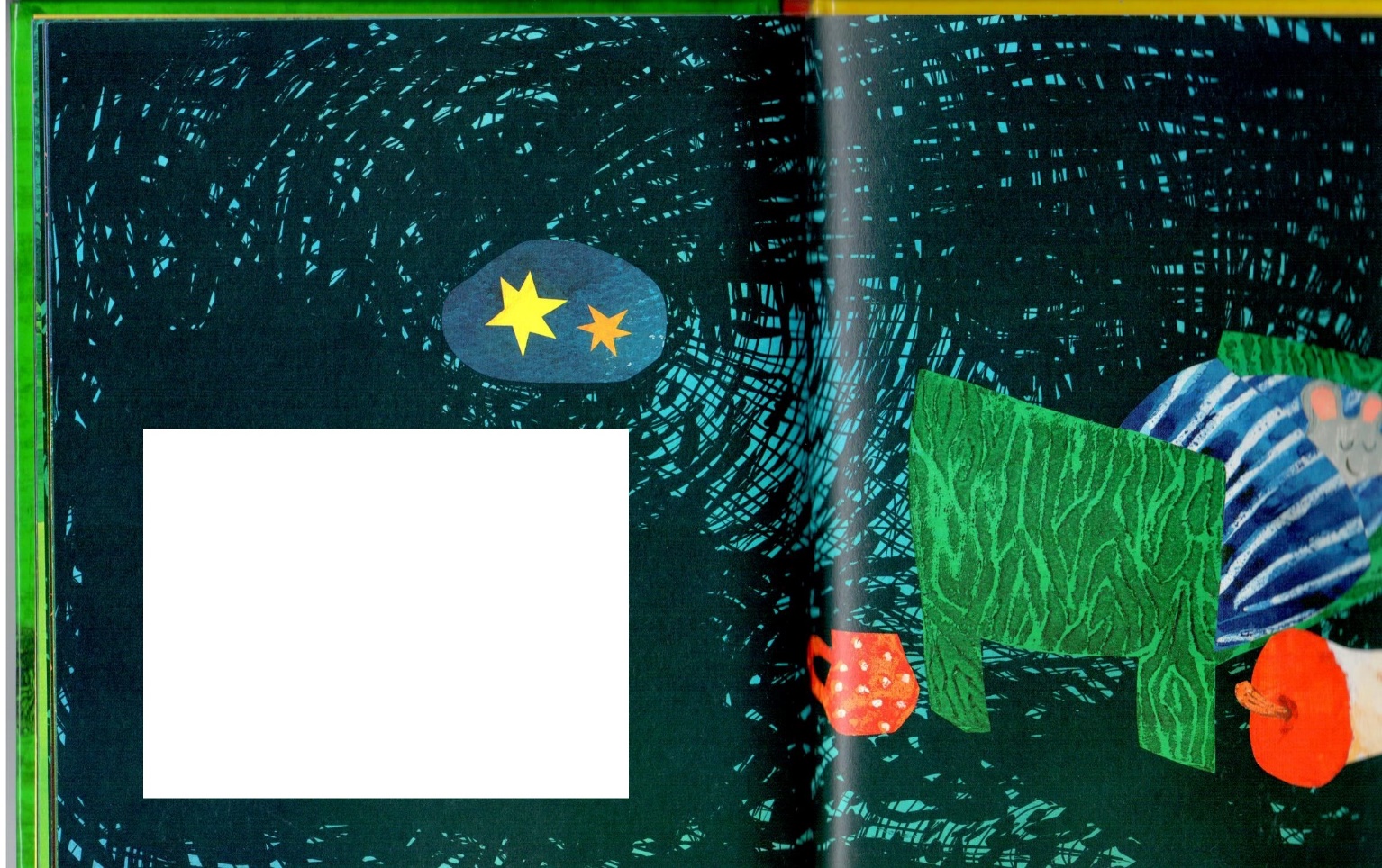 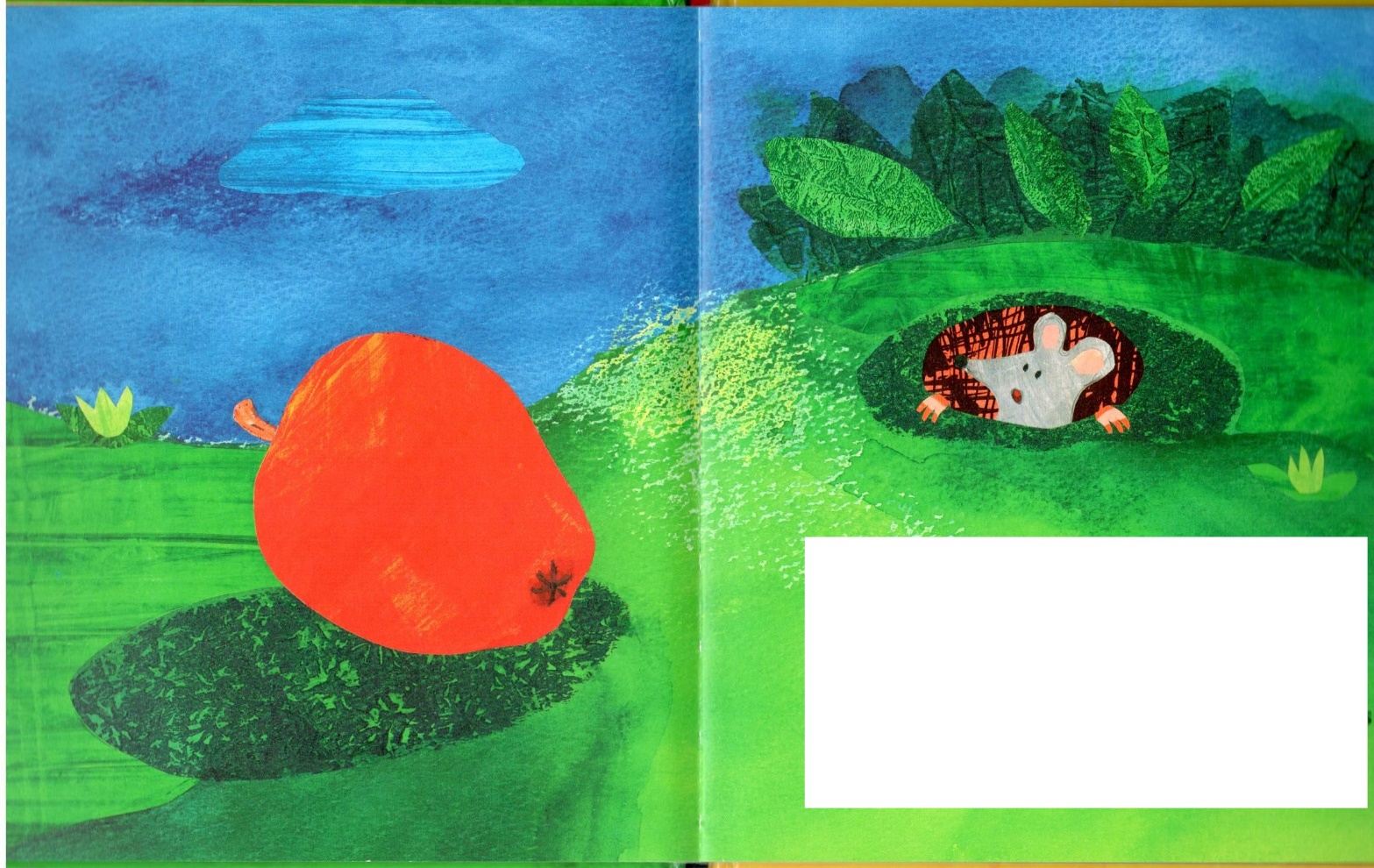 